ΕΛΛΗΝΙΚΗ ΔΗΜΟΚΡΑΤΙΑ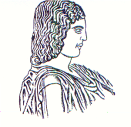 ΓΕΩΠΟΝΙΚΟ ΠΑΝΕΠΙΣΤΗΜΙΟ ΑΘΗΝΩΝ	ΣΧΟΛΗ ΠΕΡΙΒΑΛΛΟΝΤΟΣ ΚΑΙ ΓΕΩΡΓΙΚΗΣ ΜΗΧΑΝΙΚΗΣ
ΤΜΗΜΑ ΑΞΙΟΠΟΙΗΣΗΣ ΦΥΣΙΚΩΝ ΠΟΡΩΝ & ΓΕΩΡΓΙΚΗΣ ΜΗΧΑΝΙΚΗΣΕΡΓΑΣΤΗΡΙΟ ΕΔΑΦΟΛΟΓΙΑΣ & ΓΕΩΡΓΙΚΗΣ ΧΗΜΕΙΑΣΤαχ. Δ/νση:  Ιερά Οδός 75, 118 55, Τηλ.: 210-529 4095									 E.-mail: gasparatos@aua.gr		Αθήνα 2 / 6 / 2020ΑΝΑΚΗΡΥΞΗ ΥΠΟΨΗΦΙΟΤΗΤΩΝ ΓΙΑ ΤΗΝ ΕΚΛΟΓΗ ΠΡΟΕΔΡΟΥ ΚΑΙ ΑΝΑΠΛΗΡΩΤΗ ΠΡΟΕΔΡΟΥ ΤΟΥ ΤΜΗΜΑΤΟΣ ΑΞΙΟΠΟΙΗΣΗΣ ΦΥΣΙΚΩΝ ΠΟΡΩΝ & ΓΕΩΡΓΙΚΗΣ ΜΗΧΑΝΙΚΗΣΣήμερα, Τρίτη 2 Ιουνίου 2020 οι παρακάτω υπογράφοντες μέλη της Τριμελούς Εφορευτικής Επιτροπής συνεδρίασαν για την εκλογή του Προέδρου και Αναπληρωτή Προέδρου του Τμήματος Αξιοποίησης Φυσικών Πόρων και Γεωργικής Μηχανικής, της Σχολής Περιβάλλοντος και Γεωργικής Μηχανικής, του Γεωπονικού Πανεπιστημίου Αθηνών, όπως αυτή ορίστηκε με το υπ’ αριθμ.17/29-5-2020 έγγραφο του Κοσμήτορα  της Σχολής Περιβάλλοντος και Γεωργικής Μηχανικής για την ανακήρυξη των υποψηφίων και τη διεξαγωγή της εκλογικής διαδικασίας.Μοναδική υποψηφιότητα για τη θέση του Προέδρου ήταν αυτή του Καθηγητή του Τμήματος Αξιοποίησης Φυσικών Πόρων και Γεωργικής Μηχανικής, κ. Ιωάννη Αργυροκαστρίτη (αίτηση με αριθμ. Πρωτ. 14/12-5-2020) σύμφωνα με τα στοιχεία που μας διαβιβάστηκαν από τη Γραμματεία της Κοσμητείας. Η Εφορευτική Επιτροπή εξέτασε τη μοναδική υποψηφιότητα και διαπίστωσε ότι πληροί τις προϋποθέσεις του άρθρου 29 παρ. 1 του Ν. 4485/2017 (ΦΕΚ114/04-08-2017 τ. Α΄) για την εκλογή Προέδρου του Τμήματος.Μοναδική υποψηφιότητα για τη θέση του Αναπληρωτή Προέδρου ήταν αυτή του Αναπληρωτή Καθηγητή του Τμήματος Αξιοποίησης Φυσικών Πόρων και Γεωργικής Μηχανικής, κ. Θωμά Μπαρτζάνα (αίτηση με αριθμ. Πρωτ. 15/13-5-2020) σύμφωνα με τα στοιχεία που μας διαβιβάστηκαν από τη Γραμματεία της Κοσμητείας. Η Εφορευτική Επιτροπή εξέτασε τη μοναδική υποψηφιότητα και διαπίστωσε ότι πληροί τις προϋποθέσεις του άρθρου 29 παρ. 1 του Ν. 4485/2017 (ΦΕΚ114/04-08-2017 τ. Α΄) για την εκλογή Αναπληρωτή Προέδρου του Τμήματος.Σύμφωνα με το άρθρο 2 παρ. της Υ.Α. 153348/Ζ1/2017 (ΦΕΚ 3255/15-09-2017 τ. Β΄) η Εφορευτική Επιτροπή ανακηρύσσει ως μοναδικό υποψήφιο για την εκλογή  Προέδρου του Τμήματος Αξιοποίησης Φυσικών Πόρων και Γεωργικής Μηχανικής, της Σχολής Περιβάλλοντος και Γεωργικής Μηχανικής, του Γεωπονικού Πανεπιστημίου Αθηνών για το χρονικό διάστημα από 1.09.2020 έως 31.08.2022, τον Καθηγητή κ. Ιωάννη Αργυροκαστρίτη.Σύμφωνα με το άρθρο 2 παρ. της Υ.Α. 153348/Ζ1/2017 (ΦΕΚ 3255/15-09-2017 τ. Β΄) η Εφορευτική Επιτροπή ανακηρύσσει ως μοναδικό υποψήφιο για την εκλογή Αναπληρωτή Προέδρου του Τμήματος Αξιοποίησης Φυσικών Πόρων και Γεωργικής Μηχανικής, της Σχολής Περιβάλλοντος και Γεωργικής Μηχανικής, του Γεωπονικού Πανεπιστημίου Αθηνών για το χρονικό διάστημα από 1.09.2020 έως 31.08.2022, τον Αναπληρωτή Καθηγητή κ. Θωμά Μπαρτζάνα.Ημερομηνία διεξαγωγής των εκλογών και για τις δυο θέσεις, έχει οριστεί η 4η Ιουνίου 2020, ημέρα Πέμπτη από ώρα 10:15 πμ. έως 12:15 μμ. στην αίθουσα συνελεύσεων του Τμήματος Αξιοποίησης Φυσικών Πόρων και Γεωργικής Μηχανικής (Β όροφος, Κτηρίου Ρουσσόπουλου). Η Εφορευτική Επιτροπή1. Διονύσιος Γασπαράτος, Αναπληρωτής Καθηγητής, Πρόεδρος2. Ιωάννης Μπαζιώτης, Επίκουρος Καθηγητής, Μέλος3. Κων/νος Χατζηθωμάς, Μέλος ΕΔΙΠ, Μέλος